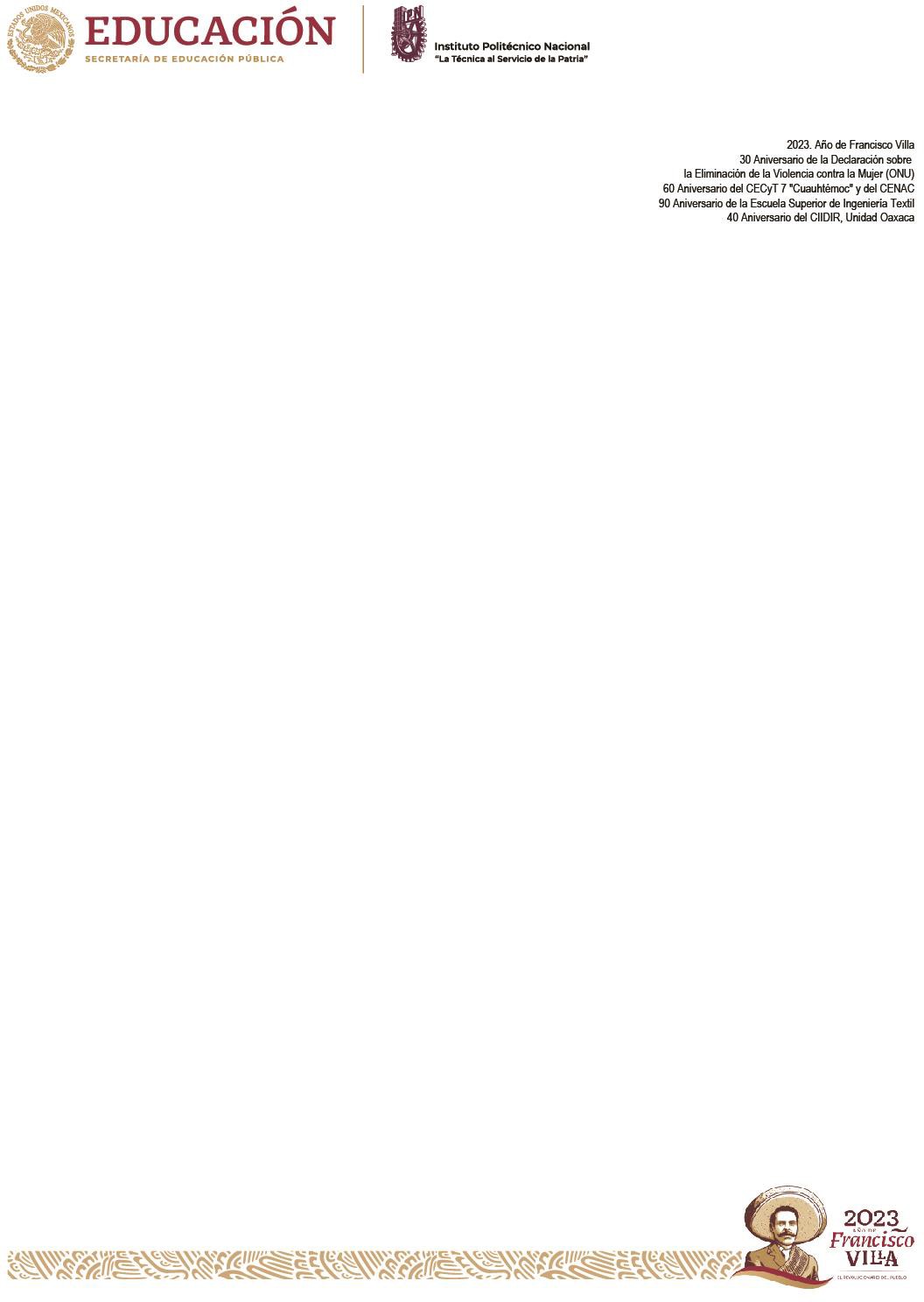 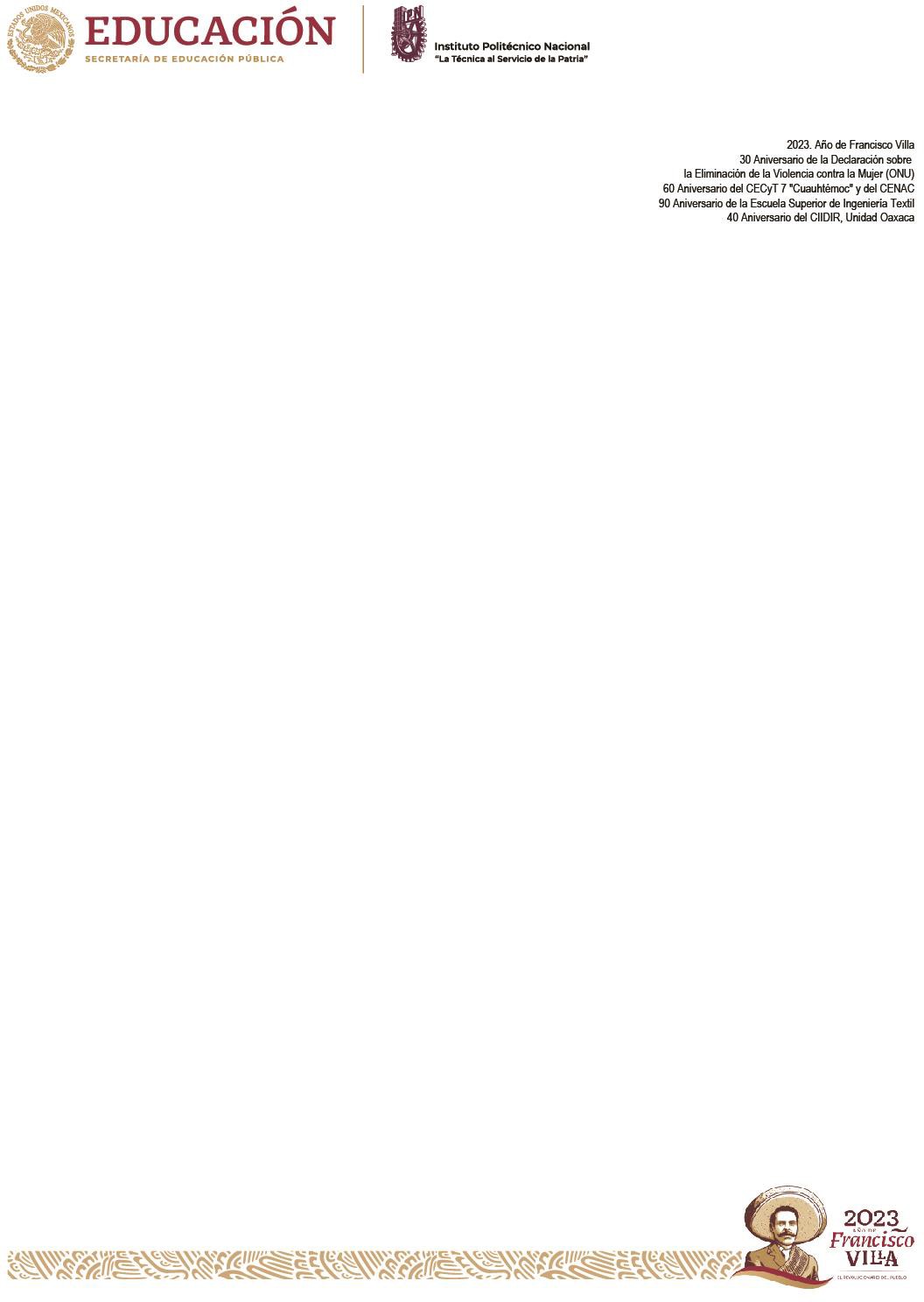 MOVILIDAD ACADÉMICACPE-MA-02Instructivo: Completar la información solicitada para el seguimiento del proyecto efectuado. Llenar todas las secciones referentes de las dos páginas y, en su caso, se puede seleccionar más de una opción.  1Información adicional:2Fecha de informeFecha de informeFecha de informeFecha de informeInstitución de origenInstitución de origenPaísInstitución destinoInstitución destinoPaísNombre del programaNombre del programaPrograma de doble titulación (marque con una “x”)Programa de doble titulación (marque con una “x”)Programa de doble titulación (marque con una “x”)Programa de doble titulación (marque con una “x”)  Sí    Sí    Sí     No   No   NoPeriodo de la movilidadPeriodo de la movilidadPeriodo de la movilidadPeriodo de la movilidadFecha de inicioFecha de inicioFecha de inicioFecha de inicioFecha de inicioFecha de inicioFecha de inicioFecha de inicioFecha de inicioPeriodo de la movilidadPeriodo de la movilidadPeriodo de la movilidadPeriodo de la movilidadFecha de cierreFecha de cierreFecha de cierreFecha de cierreFecha de cierreFecha de cierreFecha de cierreFecha de cierreFecha de cierreTema / Nombre del proyectoTema / Nombre del proyectoTema / Nombre del proyectoTema / Nombre del proyectoDatos del responsable de la institución receptoraDatos del responsable de la institución receptoraNombreNombreNombreNombreNombreNombreDatos del responsable de la institución receptoraDatos del responsable de la institución receptoraUnidad AcadémicaUnidad AcadémicaUnidad AcadémicaUnidad AcadémicaUnidad AcadémicaUnidad AcadémicaDatos del responsable de la institución receptoraDatos del responsable de la institución receptoraCargoCargoCargoCargoCargoCargoDatos del responsable de la institución receptoraDatos del responsable de la institución receptoraCorreo electrónicoCorreo electrónicoCorreo electrónicoCorreo electrónicoCorreo electrónicoCorreo electrónicoDatos del responsable de la institución receptoraDatos del responsable de la institución receptoraCelular (opcional)Celular (opcional)Celular (opcional)Celular (opcional)Celular (opcional)Celular (opcional)Actividades realizadas de acuerdo a los objetivos propuestos en el proyecto (marque con una “x”).Actividades realizadas de acuerdo a los objetivos propuestos en el proyecto (marque con una “x”).Actividades realizadas de acuerdo a los objetivos propuestos en el proyecto (marque con una “x”).Actividades realizadas de acuerdo a los objetivos propuestos en el proyecto (marque con una “x”).Actividades realizadas de acuerdo a los objetivos propuestos en el proyecto (marque con una “x”).Actividades realizadas de acuerdo a los objetivos propuestos en el proyecto (marque con una “x”).Actividades realizadas de acuerdo a los objetivos propuestos en el proyecto (marque con una “x”).Actividades realizadas de acuerdo a los objetivos propuestos en el proyecto (marque con una “x”).Actividades realizadas de acuerdo a los objetivos propuestos en el proyecto (marque con una “x”).Actividades realizadas de acuerdo a los objetivos propuestos en el proyecto (marque con una “x”).Actividades realizadas de acuerdo a los objetivos propuestos en el proyecto (marque con una “x”).Actividades realizadas de acuerdo a los objetivos propuestos en el proyecto (marque con una “x”).Actividades realizadas de acuerdo a los objetivos propuestos en el proyecto (marque con una “x”).Actividades realizadas de acuerdo a los objetivos propuestos en el proyecto (marque con una “x”).Actividades realizadas de acuerdo a los objetivos propuestos en el proyecto (marque con una “x”).Actividades realizadas de acuerdo a los objetivos propuestos en el proyecto (marque con una “x”).Actividades realizadas de acuerdo a los objetivos propuestos en el proyecto (marque con una “x”).Actividades realizadas de acuerdo a los objetivos propuestos en el proyecto (marque con una “x”).Actividades realizadas de acuerdo a los objetivos propuestos en el proyecto (marque con una “x”).Desempeño académico de acuerdo a los objetivos planteadosDesempeño académico de acuerdo a los objetivos planteadosDesempeño académico de acuerdo a los objetivos planteadosDesempeño académico de acuerdo a los objetivos planteadosDesempeño académico de acuerdo a los objetivos planteadosDesempeño académico de acuerdo a los objetivos planteadosDesempeño académico de acuerdo a los objetivos planteadosDesempeño académico de acuerdo a los objetivos planteadosDesempeño académico de acuerdo a los objetivos planteadosSatisfactorioSatisfactorioSatisfactorioSatisfactorioSatisfactorioSatisfactorioNo satisfactorioNo satisfactorioCumplimiento del plan / proyecto presentado Cumplimiento del plan / proyecto presentado Cumplimiento del plan / proyecto presentado Cumplimiento del plan / proyecto presentado Cumplimiento del plan / proyecto presentado Cumplimiento del plan / proyecto presentado Cumplimiento del plan / proyecto presentado Cumplimiento del plan / proyecto presentado Cumplimiento del plan / proyecto presentado Sí cumplióSí cumplióSí cumplióSí cumplióSí cumplióSí cumplióNo cumplióNo cumplióCumplió con el objetivo de la movilidad en tiempo y forma de acuerdo con el proyectoCumplió con el objetivo de la movilidad en tiempo y forma de acuerdo con el proyectoCumplió con el objetivo de la movilidad en tiempo y forma de acuerdo con el proyectoCumplió con el objetivo de la movilidad en tiempo y forma de acuerdo con el proyectoCumplió con el objetivo de la movilidad en tiempo y forma de acuerdo con el proyectoCumplió con el objetivo de la movilidad en tiempo y forma de acuerdo con el proyectoCumplió con el objetivo de la movilidad en tiempo y forma de acuerdo con el proyectoCumplió con el objetivo de la movilidad en tiempo y forma de acuerdo con el proyectoCumplió con el objetivo de la movilidad en tiempo y forma de acuerdo con el proyecto         Sí         Sí         Sí         Sí         Sí         Sí           No           NoProductos, resultado de la movilidadProductos, resultado de la movilidadProductos, resultado de la movilidadProductos, resultado de la movilidadProductos, resultado de la movilidadProductos, resultado de la movilidadProductos, resultado de la movilidadProductos, resultado de la movilidadProductos, resultado de la movilidadProductos, resultado de la movilidadProductos, resultado de la movilidadProductos, resultado de la movilidadProductos, resultado de la movilidadProductos, resultado de la movilidadProductos, resultado de la movilidadProductos, resultado de la movilidadProductos, resultado de la movilidadProductos, resultado de la movilidadProductos, resultado de la movilidadCursos / materias aprobadasCursos / materias aprobadasCursos / materias aprobadasCursos / materias aprobadasParticipación en Curso(s) / Taller(es) (especificar nombre)Participación en Curso(s) / Taller(es) (especificar nombre)Participación en Curso(s) / Taller(es) (especificar nombre)Participación en Curso(s) / Taller(es) (especificar nombre)Publicaciones derivadas (nombre e ISSN / ISBN)Publicaciones derivadas (nombre e ISSN / ISBN)Publicaciones derivadas (nombre e ISSN / ISBN)Publicaciones derivadas (nombre e ISSN / ISBN)Coloquios / Congresos (Nombre y tipo de participación) Coloquios / Congresos (Nombre y tipo de participación) Coloquios / Congresos (Nombre y tipo de participación) Coloquios / Congresos (Nombre y tipo de participación) Coloquios / Congresos (Nombre y tipo de participación) Tesis (nombre, si aplica)¿Recibió apoyo económico?¿Recibió apoyo económico?¿Recibió apoyo económico?   Sí      Sí      No   No   No   NoInstitución que otorgó el apoyo (programa)Institución que otorgó el apoyo (programa)Institución que otorgó el apoyo (programa)Institución que otorgó el apoyo (programa)Institución que otorgó el apoyo (programa)Nombre y firma del Titular de la Dependencia Politécnica que reportaSello / VoBo de la CPEEn formato libre, colocar datos adicionales relevantes resultantes de la movilidad académica.